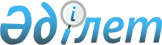 Теректі аудандық мәслихатының 2012 жылғы 21 желтоқсандағы № 7-2 "2013-2015 жылдарға арналған аудандық бюджет туралы" шешіміне өзгерістер енгізу туралы
					
			Күшін жойған
			
			
		
					Батыс Қазақстан облысы Теректі аудандық мәслихатының 2013 жылғы 22 қазандағы № 16-1 шешімі. Батыс Қазақстан облысының Әділет департаментінде 2013 жылғы 6 қарашада № 3355 болып тіркелді. Күші жойылды - Батыс Қазақстан облысы Теректі аудандық мәслихатының 2014 жылғы 5 ақпандағы № 18-4 шешімімен      Ескерту. Күші жойылды - Батыс Қазақстан облысы Теректі аудандық мәслихатының 05.02.2014 № 18-4 шешімімен      Қазақстан Республикасының 2008 жылғы 4 желтоқсандағы Бюджет кодексіне және Қазақстан Республикасының 2001 жылғы 23 қаңтардағы "Қазақстан Республикасындағы жергілікті мемлекеттік басқару және өзін-өзі басқару туралы" Заңына сәйкес Теректі аудандық мәслихат ШЕШІМ ҚАБЫЛДАДЫ:



      1. Теректі аудандық мәслихатының 2012 жылғы 21 желтоқсандағы № 7-2 "2013-2015 жылдарға арналған аудандық бюджет туралы" шешіміне (Нормативтік құқықтық актілерді мемлекеттік тіркеу тізілімінде № 3135 тіркелген, 2013 жылғы 18 қаңтардағы, 2013 жылғы 25 қаңтардағы "Теректі жаңалығы-Теректинская новь" газетінде жарияланған) келесі өзгерістер енгізілсін:



      аталған шешімнің 1 қосымшасы осы шешімнің қосымшасына сәйкес жаңа редакцияда жазылсын.



      2. Осы шешім 2013 жылдың 1 қаңтарынан бастап қолданысқа енгізіледі.      Сессия төрағасы                  Ф. Н. Савичев

      Аудандық мәслихат хатшысының

      міндетін атқарушы                А. Қ. Джанназаров

2013 жылғы 22 қазандағы

№ 16-1 мәслихат шешіміне

қосымша2012 жылғы 21 желтоқсандағы

№ 7-2 мәслихат шешіміне

1 қосымша 2013 жылға арналған аудандық бюджетмың теңге
					© 2012. Қазақстан Республикасы Әділет министрлігінің «Қазақстан Республикасының Заңнама және құқықтық ақпарат институты» ШЖҚ РМК
				СанатыСанатыСанатыСанатыСанатыСомасыСыныбыСыныбыСыныбыСыныбыСомасыІшкі сыныбыІшкі сыныбыІшкі сыныбыСомасыЕрекшелігіЕрекшелігіСомасыАтауыСомасыІ. КІРІСТЕР40137571Салықтық түсімдер56588801Табыс салығы2400362Жеке табыс салығы24003603Әлеуметтiк салық2039091Әлеуметтік салық20390904Меншiкке салынатын салықтар1112581Мүлiкке салынатын салықтар824843Жер салығы28684Көлiк құралдарына салынатын салық193435Бірыңғай жер салығы656305Тауарларға, жұмыстарға және қызметтерге салынатын iшкi салықтар82882Акциздер30903Табиғи және басқа да ресурстарды пайдаланғаны үшiн түсетiн түсiмдер23524Кәсiпкерлiк және кәсiби қызметтi жүргiзгенi үшiн алынатын алымдар284607Басқа да салықтар181Басқа да салықтар1808Заңдық мәнді іс-әрекеттерді жасағаны және (немесе) оған уәкілеттігі бар мемлекеттік органдар немесе лауазымды адамдар құжаттар бергені үшін алынатын міндетті төлемдер23791Мемлекеттік баж23792Салықтық емес түсiмдер390701Мемлекет меншіктен түсетін кірістер11505Мемлекет меншігіндегі мүлікті жалға беруден түсетін кірістер115004Мемлекеттік бюджеттен қаржыландырылатын, сондай-ақ Қазақстан Республикасы Ұлттық Банкінің бюджетінен (шығыстар сметасынан) ұсталатын және қаржыландырылатын мемлекеттік мекемелер салатын айыппұлдар, өсімпұлдар, санкциялар, өндіріп алулар14431Мұнай секторы ұйымдарынан түсетін түсімдерді қоспағанда, мемлекеттік бюджеттен қаржыландырылатын, сондай-ақ Қазақстан Республикасы Ұлттық Банкінің бюджетінен (шығыстар сметасынан) ұсталатын және қаржыландырылатын мемлекеттік мекемелер салатын айыппұлдар, өсімпұлдар, санкциялар, өндіріп алулар144306Басқа да салықтық емес түсiмдер13141Басқа да салықтық емес түсiмдер13143Негізгі капиталды сатудан түсетін түсімдер001Мемлекеттік мекемелерге бекітілген мемлекеттік мүлікті сату01Мемлекеттік мекемелерге бекітілген мемлекеттік мүлікті сату04Трансферттердің түсімдері344396202Мемлекеттiк басқарудың жоғары тұрған органдарынан түсетiн трансферттер34439622Облыстық бюджеттен түсетiн трансферттер3443962Функционалдық топФункционалдық топФункционалдық топФункционалдық топФункционалдық топСомасыКіші функцияКіші функцияКіші функцияКіші функцияСомасыБюджеттік бағдарламалардың әкімшісіБюджеттік бағдарламалардың әкімшісіБюджеттік бағдарламалардың әкімшісіСомасыБағдарламаБағдарламаСомасыАтауыСомасыII. ШЫҒЫСТАР408293001Жалпы сипаттағы мемлекеттік қызметтер3365861Мемлекеттік басқарудың жалпы функцияларын орындайтын өкілді, атқарушы және басқа органдар319473112Аудан (облыстық маңызы бар қала) мәслихатының аппараты19033001Аудан (облыстық маңызы бар қала) мәслихатының қызметін қамтамасыз ету жөніндегі қызметтер14443003Мемлекеттік органның күрделі шығыстары4590122Аудан (облыстық маңызы бар қала) әкімінің аппараты83918001Аудан (облыстық маңызы бар қала) әкімінің қызметін қамтамасыз ету жөніндегі қызметтер77774003Мемлекеттік органның күрделі шығыстары6144009Ведомстволық бағыныстағы мемлекеттік мекемелерінің және ұйымдарының күрделі шығыстары0123Қаладағы аудан, аудандық маңызы бар қала, кент, ауыл, ауылдық округ әкімінің аппараты216522001Қаладағы аудан, аудандық маңызы бар қала, кент, ауыл, ауылдық округ әкімінің қызметін қамтамасыз ету жөніндегі қызметтер213367022Мемлекеттік органның күрделі шығыстары31552Қаржылық қызмет0459Ауданның (облыстық маңызы бар қаланың) экономика және қаржы бөлімі0010Жекешелендіру, коммуналдық меншікті басқару, жекешелендіруден кейінгі қызмет және осыған байланысты дауларды реттеу09Жалпы сипаттағы өзге де мемлекеттiк қызметтер17113459Ауданның (облыстық маңызы бар қаланың) экономика және қаржы бөлімі17113001Ауданның (облыстық маңызы бар қаланың) экономикалық саясаттың қалыптастыру мен дамыту, мемлекеттік жоспарлау, бюджеттік атқару және коммуналдық меншігін басқару саласындағы мемлекеттік саясатты іске асыру жөніндегі қызметтер1711302Қорғаныс119411Әскери мұқтаждар3461122Аудан (облыстық маңызы бар қала) әкімінің аппараты3461005Жалпыға бірдей әскери міндетті атқару шеңберіндегі іс-шаралар34612Төтенше жағдайлар жөнiндегi жұмыстарды ұйымдастыру8480122Аудан (облыстық маңызы бар қала) әкімінің аппараты8480007Аудандық (қалалық) ауқымдағы дала өрттерінің, сондай-ақ мемлекеттік өртке қарсы қызмет органдары құрылмаған елді-мекендерде өрттердің алдын алу және оларды сөндіру жөніндегі іс-шаралар848003Қоғамдық тәртіп, қауіпсіздік, құқықтық, сот, қылмыстық-атқару қызметі2409Қоғамдық тәртіп және қауіпсіздік саласындағы басқа да қызметтер240458Ауданның (облыстық маңызы бар қаланың) тұрғын үй-коммуналдық шаруашылығы, жолаушылар көлігі және автомобиль жолдары бөлімі240021Елді-мекендерде жол жүрісі қауiпсiздiгін қамтамасыз ету24004Білім беру27030431Мектепке дейiнгi тәрбие және оқыту230341464Ауданның (облыстық маңызы бар қаланың) білім бөлімі230341009Мектепке дейінгі тәрбие ұйымдарының қызметін қамтамасыз ету163494040Мектепке дейінгі білім беру ұйымдарында мемлекеттік білім беру тапсырысын іске асыруға668472Бастауыш, негізгі орта және жалпы орта бiлiм беру2297444123Қаладағы аудан, аудандық маңызы бар қала, кент, ауыл, ауылдық округ әкімінің аппараты8470005Ауылдық жерлерде балаларды мектепке дейін тегін алып баруды және кері алып келуді ұйымдастыру8470464Ауданның (облыстық маңызы бар қаланың) білім бөлімі2288974003Жалпы білім беру2146249006Балаларға қосымша білім беру1427259Білім беру саласындағы өзге де қызметтер175258464Ауданның (облыстық маңызы бар қаланың) білім бөлімі123358001Жергілікті деңгейде білім беру саласындағы мемлекеттік саясатты іске асыру жөніндегі қызметтер10842005Ауданның (облыстық маңызы бар қаланың) мемлекеттiк бiлiм беру мекемелер үшiн оқулықтар мен оқу-әдістемелік кешендерді сатып алу және жеткiзу30031007Аудандық (қалалық) ауқымдағы мектеп олимпиадаларын және мектептен тыс іс-шараларды өткізу1823015Жетім баланы (жетім балаларды) және ата-аналарының қамқорынсыз қалған баланы (балаларды) күтіп-ұстауға асыраушыларына ай сайынғы ақшалай қаражат төлемдері12392020Үйде оқытылатын мүгедек балаларды жабдықпен, бағдарламалық қамтыммен қамтамасыз ету 1600067Ведомстволық бағыныстағы мемлекеттік мекемелерінің және ұйымдарының күрделі шығыстары64248068Халықтың компьютерлік сауаттылығын арттыруды қамтамасыз ету2422466Ауданның (облыстық маңызы бар қаланың) сәулет, қала құрылысы және құрылыс бөлімі51900037Білім беру объектілерін салу және реконструкциялау5190005Денсаулық сақтау11509Денсаулық сақтау саласындағы өзге де қызметтер1150123Қаладағы аудан, аудандық маңызы бар қала, кент, ауыл, ауылдық округ әкімінің аппараты1150002Ерекше жағдайларда сырқаты ауыр адамдарды дәрігерлік көмек көрсететін ең жақын денсаулық сақтау ұйымына жеткізуді ұйымдастыру115006Әлеуметтiк көмек және әлеуметтiк қамсыздандыру1690062Әлеуметтiк көмек140575451Ауданның (облыстық маңызы бар қаланың) жұмыспен қамту және әлеуметтік бағдарламалар бөлімі140575002Еңбекпен қамту бағдарламасы27554005Мемлекеттік атаулы әлеуметтік көмек 10429006Тұрғын үй көмегі1100007Жергілікті өкілетті органдардың шешімі бойынша мұқтаж азаматтардың жекелеген топтарына әлеуметтік көмек14106010Үйден тәрбиеленіп оқытылатын мүгедек балаларды материалдық қамтамасыз ету2721014Мұқтаж азаматтарға үйде әлеуметтiк көмек көрсету4094601618 жасқа дейінгі балаларға мемлекеттік жәрдемақылар29133017Мүгедектерді оңалту жеке бағдарламасына сәйкес, мұқтаж мүгедектерді міндетті гигиеналық құралдармен және ымдау тілі мамандарының қызмет көрсетуін, жеке көмекшілермен қамтамасыз ету 14586023Жұмыспен қамту орталықтарының қызметін қамтамасыз ету09Әлеуметтiк көмек және әлеуметтiк қамтамасыз ету салаларындағы өзге де қызметтер28431451Ауданның (облыстық маңызы бар қаланың) жұмыспен қамту және әлеуметтік бағдарламалар бөлімі28431001Жергілікті деңгейде халық үшін әлеуметтік бағдарламаларды жұмыспен қамтуды қамтамасыз етуді іске асыру саласындағы мемлекеттік саясатты іске асыру жөніндегі қызметтер 27178011Жәрдемақыларды және басқа да әлеуметтік төлемдерді есептеу, төлеу мен жеткізу бойынша қызметтерге ақы төлеу1053021Мемлекеттік органның күрделі шығыстары20007Тұрғын үй-коммуналдық шаруашылық2882091Тұрғын үй шаруашылығы27246457Ауданның (облыстық маңызы бар қаланың) мәдениет, тілдерді дамыту, дене шынықтыру және спорт бөлімі0024Жұмыспен қамту 2020 жол картасы бойынша қалаларды және ауылдық елді мекендерді дамыту шеңберінде объектілерді жөндеу0458Ауданның (облыстық маңызы бар қаланың) тұрғын үй-коммуналдық шаруашылығы, жолаушылар көлігі және автомобиль жолдары бөлімі3033004Азаматтардың жекелеген санаттарын тұрғын үймен қамтамасыз ету2700031Кондоминиум объектісіне техникалық паспорттар дайындау333466Ауданның (облыстық маңызы бар қаланың) сәулет, қала құрылысы және құрылыс бөлімі24213004Инженерлік коммуникациялық инфрақұрылымды жобалау, дамыту, жайластыру және (немесе) сатып алу 24212072Жұмыспен қамту 2020 жол картасы шеңберінде тұрғын жай салу және (немесе) сатып алу және инженерлік коммуникациялық инфрақұрылымдарды дамыту және (немесе) сатып алу12Коммуналдық шаруашылық203907123Қаладағы аудан, аудандық маңызы бар қала, кент, ауыл, ауылдық округ әкімінің аппараты1938014Елді-мекендерді сумен жабдықтауды ұйымдастыру1938466Ауданның (облыстық маңызы бар қаланың) сәулет, қала құрылысы және құрылыс бөлімі201969005Коммуналдық шаруашылығын дамыту20635058Елді-мекендердегі сумен жабдықтау және су бұру жүйелерін дамыту1813343Елді-мекендерді көркейту57056123Қаладағы аудан, аудандық маңызы бар қала, кент, ауыл, ауылдық округ әкімінің аппараты45141008Елді-мекендерде көшелерді жарықтандыру19920011Елді-мекендерді абаттандыру мен көгалдандыру25221458Ауданның (облыстық маңызы бар қаланың) тұрғын үй-коммуналдық шаруашылығы, жолаушылар көлігі және автомобиль жолдары бөлімі11915015Елдi-мекендердегі көшелердi жарықтандыру2500016Елдi-мекендердiң санитариясын қамтамасыз ету7245018Елдi-мекендердi абаттандыру және көгалдандыру217008Мәдениет, спорт, туризм және ақпараттық кеңістiк3207301Мәдениет саласындағы қызмет155972457Ауданның (облыстық маңызы бар қаланың) мәдениет, тілдерді дамыту, дене шынықтыру және спорт бөлімі155972003Мәдени-демалыс жұмысын қолдау1559722Спорт4295457Ауданның (облыстық маңызы бар қаланың) мәдениет, тілдерді дамыту, дене шынықтыру және спорт бөлімі4295009Аудандық (облыстық маңызы бар қалалық) деңгейде спорттық жарыстар өткiзу1636010Әртүрлi спорт түрлерi бойынша аудан (облыстық маңызы бар қала) құрама командаларының мүшелерiн дайындау және олардың облыстық спорт жарыстарына қатысуы26593Ақпараттық кеңiстiк78157456Ауданның (облыстық маңызы бар қаланың) ішкі саясат бөлімі5444002Газеттер мен журналдар арқылы мемлекеттік ақпараттық саясат жүргізу жөніндегі қызметтер5444457Ауданның (облыстық маңызы бар қаланың) мәдениет, тілдерді дамыту, дене шынықтыру және спорт бөлімі72713006Аудандық (қалалық) кiтапханалардың жұмыс істеуі72029007Мемлекеттік тілді және Қазақстан халықтарының басқа да тілдерін дамыту6849Мәдениет, спорт, туризм және ақпараттық кеңiстiктi ұйымдастыру жөнiндегi өзге де қызметтер82306456Ауданның (облыстық маңызы бар қаланың) ішкі саясат бөлімі15259001Жергілікті деңгейде ақпарат, мемлекеттілікті нығайту және азаматтардың әлеуметтік сенімділігін қалыптастыру саласында мемлекеттік саясатты іске асыру жөніндегі қызметтер11824003Жастар саясаты саласында іс-шараларды іске асыру3176006Мемлекеттік органның күрделі шығыстары259457Ауданның (облыстық маңызы бар қаланың) мәдениет, тілдерді дамыту, дене шынықтыру және спорт бөлімі67047001Жергілікті деңгей мәдениет, тілдерді дамыту, дене шынықтыру және спорт саласындағы мемлекеттік саясатты іске асыру жөніндегі қызметтер8388014Мемлекеттік органның күрделі шығыстары158032Ведомстволық бағыныстағы мемлекеттік мекемелерінің және ұйымдарының күрделі шығыстары5850110Ауыл, су, орман, балық шаруашылығы, ерекше қорғалатын табиғи аумақтар, қоршаған ортаны және жануарлар дүниесін қорғау, жер қатынастары871461Ауыл шаруашылығы21609459Ауданның (облыстық маңызы бар қаланың) экономика және қаржы бөлімі13537099Мамандардың әлеуметтік көмек көрсетуі жөніндегі шараларды іске асыру13537475Ауданның (облыстық маңызы бар қаланың) кәсіпкерлік, ауыл шаруашылығы және ветеринария бөлімі8072005Мал көмінділерінің (биотермиялық шұңқырлардың) жұмыс істеуін қамтамасыз ету2120006Ауру жануарларды санитарлық союды ұйымдастыру0007Қаңғыбас иттер мен мысықтарды аулауды және жоюды ұйымдастыру1272011Жануарлардың энзоотиялық аурулары бойынша ветеринариялық іс-шараларды жүргізу46806Жер қатынастары12104463Ауданның (облыстық маңызы бар қаланың) жер қатынастары бөлімі12104001Аудан (облыстық маңызы бар қала) аумағында жер қатынастарын реттеу саласындағы мемлекеттік саясатты іске асыру жөніндегі қызметтер8970003Елді-мекендердi жер-шаруашылық орналастыру1567006Аудандық маңызы бар қалалардың, кенттердiң, ауылдардың, ауылдық округтердiң шекарасын белгiлеу кезiнде жүргiзiлетiн жерге орналастыру15679Ауыл, су, орман, балық шаруашылығы, қоршаған ортаны қорғау және жер қатынастары саласындағы басқа да қызметтер53433475Ауданның (облыстық маңызы бар қаланың) кәсіпкерлік, ауыл шаруашылығы және ветеринария бөлімі53433013Эпизоотияға қарсы іс-шаралар жүргізу5343311Өнеркәсіп, сәулет, қала құрылысы және құрылыс қызметі240002Сәулет, қала құрылысы және құрылыс қызметі24000466Ауданның (облыстық маңызы бар қаланың) сәулет, қала құрылысы және құрылыс бөлімі24000001Құрылыс, облыс қалаларының, аудандарының және елді-мекендерінің сәулеттік бейнесін жақсарту саласындағы мемлекеттік саясатты іске асыру және ауданның (облыстық маңызы бар қаланың) аумағын оңтайла және тиімді қала құрылыстық игеруді қамтамасыз ету жөніндегі қызметтер 13998013Аудан аумағында қала құрылысын дамытудың кешенді схемаларын, аудандық (облыстық) маңызы бар қалалардың, кенттердің және өзге де ауылдық елді-мекендердің бас жоспарларын әзірлеу8885015Мемлекеттік органның күрделі шығыстары111712Көлік және коммуникация83221Автомобиль көлігі8322123Қаладағы аудан, аудандық маңызы бар қала, кент, ауыл, ауылдық округ әкімінің аппараты8152013Аудандық маңызы бар қалаларда, кенттерде, ауылдарда, ауылдық округтерде автомобиль жолдарының жұмыс істеуін қамтамасыз ету8152458Ауданның (облыстық маңызы бар қаланың) тұрғын үй-коммуналдық шаруашылығы, жолаушылар көлігі және автомобиль жолдары бөлімі170023Автомобиль жолдарының жұмыс істеуін қамтамасыз ету17013Басқалар733439Басқалар73343123Қаладағы аудан, аудандық маңызы бар қала, кент, ауыл, ауылдық округ әкімінің аппараты29254040"Өңірлерді дамыту" Бағдарламасы шеңберінде өңірлерді экономикалық дамытуға жәрдемдесу бойынша шараларды іске асыру29254458Ауданның (облыстық маңызы бар қаланың) тұрғын үй-коммуналдық шаруашылығы, жолаушылар көлігі және автомобиль жолдары бөлімі8162001Жергілікті деңгейде тұрғын үй-коммуналдық шаруашылығы, жолаушылар көлігі және автомобиль жолдары саласындағы мемлекеттік саясатты іске асыру жөніндегі қызметтер7432013Мемлекеттік органның күрделі шығыстары730459Ауданның (облыстық маңызы бар қаланың) экономика және қаржы бөлімі11396012Ауданның (облыстық маңызы бар қаланың) жергілікті атқарушы органының резерві 11396475Ауданның (облыстық маңызы бар қаланың) кәсіпкерлік, ауыл шаруашылығы және ветеринария бөлімі24531001Жергілікті деңгейде кәсіпкерлікті, ауыл шаруашылығы мен ветеринарияны дамыту саласындағы мемлекеттік саясатты іске асыру жөніндегі қызметтер19581003Мемлекеттік органның күрделі шығыстары495014Борышқа қызмет көрсету111Борышқа қызмет көрсету11459Ауданның (облыстық маңызы бар қаланың) экономика және қаржы бөлімі11021Жергілікті атқарушы органдардың облыстық бюджеттен қарыздар бойынша сыйақылар мен өзге де төлемдерді төлеу бойынша борышына қызмет көрсету 1115Трансферттер592031Трансферттер59203459Ауданның (облыстық маңызы бар қаланың) экономика және қаржы бөлімі59203006Нысаналы пайдаланылмаған (толық пайдаланылмаған) трансферттерді қайтару12987024Мемлекеттік органдардың функцияларын мемлекеттік басқарудың төмен тұрған деңгейлерінен жоғарғы деңгейлерге беруге байланысты жоғары тұрған бюджеттерге берілетін ағымдағы нысаналы трансферттер46216III. Таза бюджеттік несиелендіру72309Бюджеттік кредиттер8140210Ауыл, су, орман, балық шаруашылығы, ерекше қорғалатын табиғи аумақтар, қоршаған ортаны және жануарлар дүниесін қорғау, жер қатынастары814021Ауыл шаруашылығы81402459Ауданның (облыстық маңызы бар қаланың) экономика және қаржы бөлімі81402018Мамандарды әлеуметтік қолдау шараларын іске асыруға берілетін бюджеттік кредиттер81402СанатыСанатыСанатыСанатыСанатыСомасыСыныбыСыныбыСыныбыСыныбыСомасыІшкі сыныбыІшкі сыныбыІшкі сыныбыСомасыЕрекшелігіЕрекшелігіСомасыАтауыСомасы5Бюджеттік кредиттерді өтеу90931Бюджеттік кредиттерді өтеу90931Мемлекеттік бюджеттен берілген, бюджеттік кредиттерді өтеу9093IV. Қаржы активтерімен жасалатын операциялар бойынша сальдо0Функционалдық топФункционалдық топФункционалдық топФункционалдық топФункционалдық топСомасыКіші функцияКіші функцияКіші функцияКіші функцияСомасыБюджеттік бағдарламалардың әкімшісіБюджеттік бағдарламалардың әкімшісіБюджеттік бағдарламалардың әкімшісіСомасыБағдарламаБағдарламаСомасыАтауыСомасыҚаржы активтерін сатып алу013Өзгелер09Өзгелер0459Ауданның (облыстық маңызы бар қаланың) экономика және қаржы бөлімі0014Заңды тұлғалардың жарғылық капиталын қалыптастыру немесе ұлғайту0СанатыСанатыСанатыСанатыСанатыСомасыСыныбыСыныбыСыныбыСыныбыСомасыІшкі сыныбыІшкі сыныбыІшкі сыныбыСомасыЕрекшелігіЕрекшелігіСомасыАтауыСомасы6Мемлекеттің қаржы активтерін сатудан түсетін түсімдер01Мемлекеттің қаржы активтерін сатудан түсетін түсімдер01Қаржы активтерін ел ішінде сатудан түсетін түсімдер0V. Бюджет тапшылығы (профициті)-141482VI. Бюджет тапшылығын (профицитін) қаржыландыру1414827Қарыздар түсімі804911Мемлекеттік ішкі қарыздар 804912Қарыз алу келісім-шарттары80491Функционалдық топФункционалдық топФункционалдық топФункционалдық топФункционалдық топСомасыКіші функцияКіші функцияКіші функцияКіші функцияСомасыБюджеттік бағдарламалардың әкімшісіБюджеттік бағдарламалардың әкімшісіБюджеттік бағдарламалардың әкімшісіСомасыБағдарламаБағдарламаСомасыАтауыСомасы16Қарыздарды өтеу645421Қарыздарды өтеу64542459Ауданның (облыстық маңызы бар қала) экономика және қаржы бөлімі64542005Жергілікті атқарушы органның жоғары тұрған бюджет алдындағы борышын өтеу64542СанатыСанатыСанатыСанатыСанатыСомасыСыныбыСыныбыСыныбыСыныбыСомасыІшкі сыныбыІшкі сыныбыІшкі сыныбыСомасыЕрекшелігіЕрекшелігіСомасыАтауыСомасы8Бюджет қаражаттарының пайдаланылатын қалдықтары12553301Бюджет қаражаты қалдықтары1255331Бюджет қаражатының бос қалдықтары125533